Неиспользуемый имущественный комплекс льнозавода в с.МытТип коричневая.  Здания и сооружения находятся в полуразрушенном состоянии. Для организации производства необходимо новое строительство.Расположение: северо-западная окраина с.Мыт Верхнеландеховского районаКатегория земель Земли населенных пунктовКадастровый номер Кадастровый номер 37:010110:552Площадь 80970 кв.м., имеется возможность расширения до 220000 кв.м.Форма участия аренда, собственностьИнженерная готовностьЭлектроснабжение: 400 кВт, имеется возможность увеличения присоединенной мощности до 1500 кВт.Водоснабжение: устройство собственной артезианской скважины.Водоотведение: строительство системы водоотведения.Газоснабжение: Есть возможность подключения, расстояние от точки подключения до границы земельного участка 100 м.Отопление: Есть возможность подключения, расстояние от точки подключения до границы земельного участка 100 м.Подъездные путиНаличие автомобильных подъездных путей: Автодорога с грунтовым покрытиемНаличие ж/д ветки: НетРасстояние до основных автомагистралей: 1 км до региональной автодороги Ростов – Иваново – Нижний Новгород Расстояние до ближайшей ж/д станции 60 км (до ст. Шуя)Контактная информацияКонтактное лицо Размахова Галина ИвановнаТелефон +7 906 514 35 11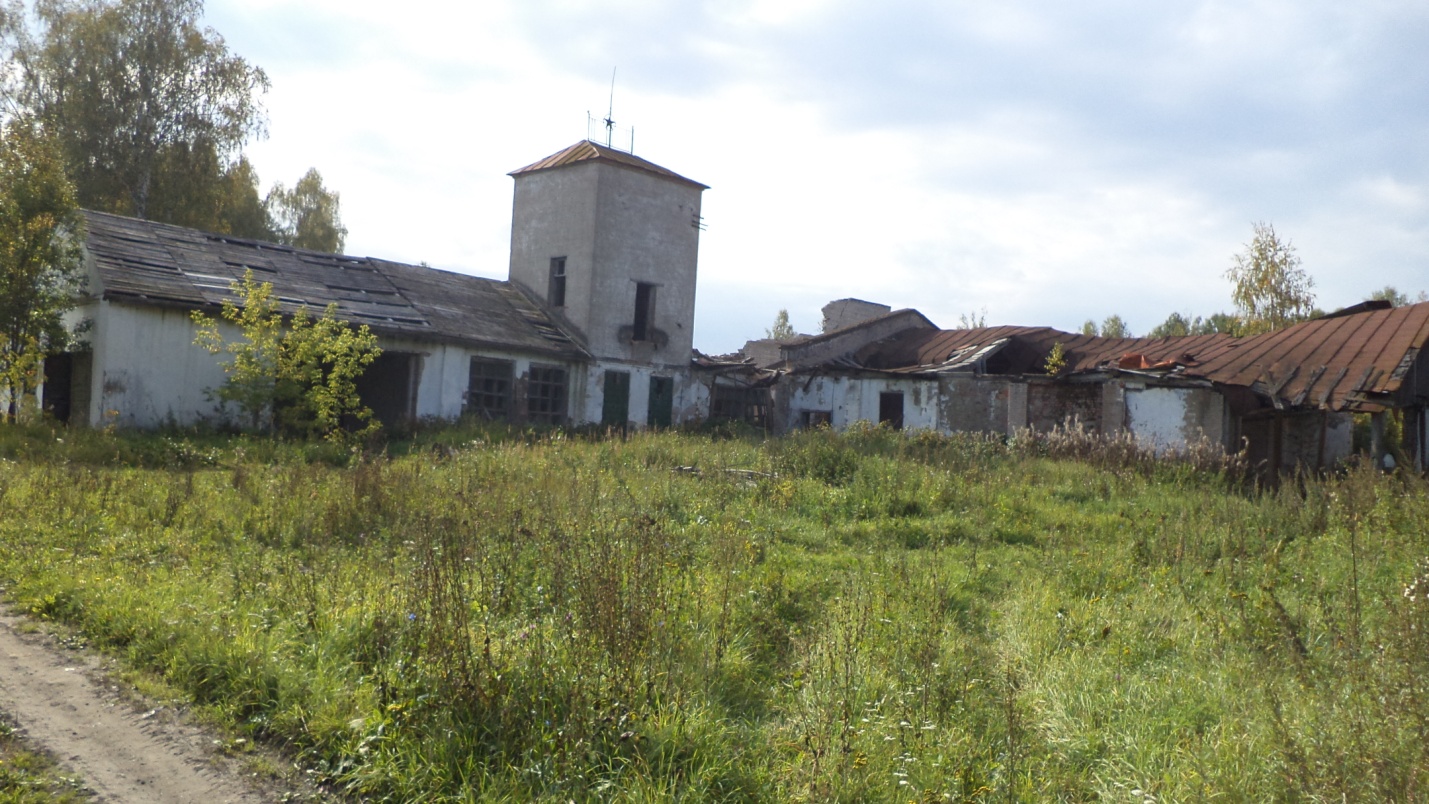 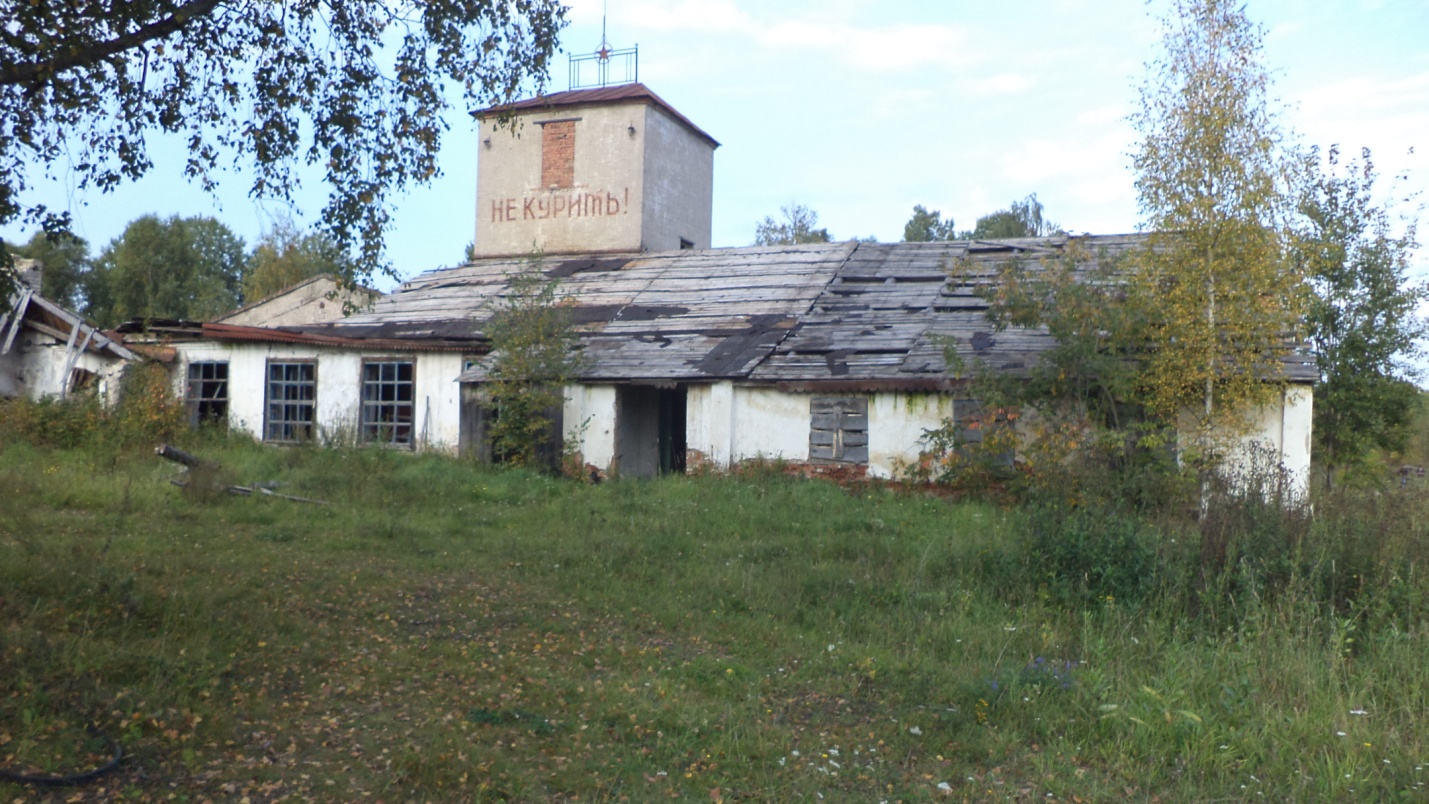 